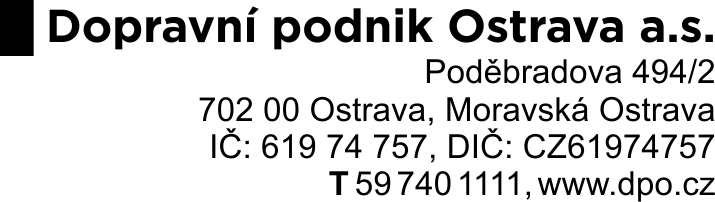 Čestné prohlášení o neexistenci střetu zájmůa k mezinárodním sankcímpodle ust. § 4b zákona č. 159/2006 Sb., o střetu zájmů, ve znění pozdějších předpisů (dále jen „zákon o střetu zájmů“) včetně prohlášení vztahujícímu se k Nařízení Rady (EU) 2022/576 ze dne 8. 4. 2022pro veřejnou zakázku: 	„Rámcová smlouva na dodávky sedadel pro vozy MHD“ zadávanou zadavatelem:  	Dopravní podnik Ostrava a.s., IČ: 61974757Dodavatel: … [pozn.: dodavatel doplní svůj název, následně poznámku smaže]… [pozn.: dodavatel doplní své IČ, následně poznámku smaže]… [pozn.: dodavatel doplní své sídlo, následně poznámku smaže]tímto v souladu s § 4b zákona o střetu zájmů čestně prohlašuje, že není obchodní společností, ve které veřejný funkcionář uvedený v ust. § 2 odst. 1 písm. c) zákona o střetu zájmů (tj. člen vlády nebo vedoucí jiného ústředního správního úřadu, v jehož čele není člen vlády) nebo jím ovládaná osoba vlastní podíl představující alespoň 25 % účasti společníka v obchodní společnosti;poddodavatel, prostřednictvím kterého dodavatel prokazuje kvalifikaci (existuje-li takový), není obchodní společností, ve které veřejný funkcionář uvedený v ust. § 2 odst. 1 písm. c) zákona o střetu zájmů (tj. člen vlády nebo vedoucí jiného ústředního správního úřadu, v jehož čele není člen vlády) nebo jím ovládaná osoba vlastní podíl představující alespoň 25 % účasti společníka v obchodní společnosti.Dodavatel rovněž prohlašuje, že ve vztahu k dodavateli či k němu vztahujícím se osobám nebo k jakémukoliv jeho poddodavateli či k nim vztahujícím se osobám se neuplatňují sankce dle Nařízení Rady (EU) 2022/576 ze dne 8.4.2022 v platném znění.Toto prohlášení činíme na základě své jasné, srozumitelné, svobodné a omylu prosté vůle a jsme si vědomi všech následků plynoucích z uvedení nepravdivých údajů.V  _______________ dne __________………………………………………………….… [obchodní firma/jméno a příjmení dodavatele] … [zástupce dodavatele – jméno a funkce]